BARANYA MEGYEI DIÁKSPORT TANÁCS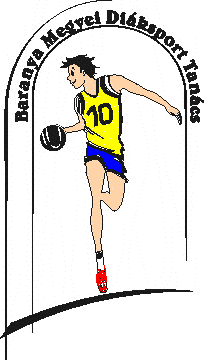 7623 Pécs, Koller u. 7. II/23.Telefon:20/255-0111; E-mail: kaufmann.eszter.sport@gmail.com; Web: www.bmdiaksport.hu _____________________________________________________________________________FUTSAL DIÁKOLIMPIAV-VI. korcsoportMegyei Elődöntő és Döntő versenykiírása1.  A verseny célja: versenylehetőség biztosítása az V-VI. korcsoportos tanulók számára. Adott korcsoport csapatbajnoki címének eldöntése. A futsal sportág népszerűsítése a középiskolás tanulók körében; játék- és versenylehetőség biztosítása. 2.  A verseny rendezője: 		Baranya Megyei Diáksport Tanács Versenybíróság: 		Elnök:	Nagy Gábor			Titkár: 	Honti Róbert3.  A verseny időpontja, helyszínei:   	„A” csoport:		2017. november 20. (hétfő) 13,00 óra				Széchenyi Sportcsarnok (Pécs, Koller u. 4.)	„B” csoport:		2017. november 14. (kedd) 9,30 óra				Táncsics Gimnázium Sportcsarnoka (Siklós, Gyűdi u. 2.)	„C”csoport		2017. november 16. (csütörtök) 9,30 óra				Radnóti SZKI. Sportmalom (Mohács, Kossuth L. u. 71.)	„D” csoport		2017. november 13. (hétfő) 9,30 óra				ANK Sportcsarnoka Pécs Apáczai Cs. J körtér 1.)4.  A verseny résztvevői: Az MDSZ 2017/2018. tanévi Versenykiírások és Programok „Általános szabályok” szerint, illetve az előnevezett középiskolai csapatokok.5.  Csapatlétszám: 10 fő játékos és 2 fő felnőtt kísérő (tanár, edző).6.  Nevezés: az MDSZ 2017/2018. tanévi Versenykiírások és Programok „Általános szabályok” szerint.7.  Igazolás:  Az iskolaigazgató által aláírt, lepecsételt, internetes csapatnevezési lapot a verseny helyszínén kérjük leadni (+ diákigazolványok). Ezen dokumentumok hiányában a játékos, illetve a csapat a versenyen nem vehet részt.8.  Játék- és lebonyolítási rend: A mérkőzések a MDSZ versenyszabályai szerint kerülnek megrendezésre. Csoporton belüli sorsolás a helyszínen 20 perccel korábban.Lebonyolítás: körmérkőzéses formában az 1-4, 2-3, 1-3, 4-2, 2-1, 3-4 tábla szerint. „A” csoport 						„B” csoport2017. november20. 13,00 óra - Pécs			2017. november 14. 9,30 óra - SiklósSzéchenyi I. Gimnázium Pécs				Siklósi Garai. Szki.Janus Pannonius Gimnázium Pécs				PTE Gyakorló IskolaPécsi SzC. Pollack M. Szki. Pécs				Pécsi SzC Zipernowsky K. Szki. Pécs	PSzC Szakiskolája Komló					Leőwey Klára Gimnázium Pécs„C” csoport 						„D” csoport2017. november 16. 9,30óra - Mohács			2017. november 13. 9,30 óra – ANK PécsPécsi SzC Radnóti M. Szki. Mohács			PSZC. Középiskola SzigetvárKisfaludy K. Gimnázium Mohács				PTE Gyakorló DeákPSzC Kereskedelmi Szki. Pécs				Árpád Fejedelem Gimnázium Pécs	Széchenyi  Gimn.  /Radnóti telephely/  Pécs			ANK PécsA csoportok 1. helyezettjei jutnak a döntőbe. A csoportok 2. helyezettjei később kijelölendő helyszínen és időben újabb fordulón vesznek részt. Az 1. és 2. helyezett jut a 6 csapatos megyei döntőbe.A megyei döntő időpontja: 	2018. január 15. (hétfő) 9,00 óraLauber Dezső Sportcsarnok (Pécs, dr. Veress E. u. 10.)A döntő játék- és lebonyolítási rendje: I. csoport: A1. B1. (C2. D2. B2. A2)II. csoport: C1. D1. (A2. B2. D2. C2)Csoporton belüli körmérkőzés az 1-2, 2-3, 3-1 tábla szerint.Helyosztók (az 5. és a 3. helyért): I/3-II/3, I/2-II/2   Döntő: I/1-II/1Pécs, 2017. október 18.Nagy Gáborszakág-vezetőngtp@freemail.hu 70/3110736